Divided by the Vote: Affective polarization in the Wake of the Brexit ReferendumSara B. Hobolt, Thomas J. Leeper & James TilleySUPPLEMENTARY INFORMATIONAppendix 1:  Table A1: Cross-tabulation of Brexit identity by party identityAppendix 2:  Table A2a: Logistic regression predicting Leave identity relative to Remain identityTable A2b: Logistic regression predicting Conservative identity relative to Labour identityTable A2c: Logistic regression predicting Leave identity relative to Remain identity (including a measure of British identity)Appendix 3:Table A3a: OLS regression predicting positive view of Remainers   Table A3b: OLS regression predicting negative view of Remainers   Table A3c: OLS regression predicting positive view of Leavers   Table A3d: OLS regression predicting negative view of Leavers   Appendix 4:Table A4a: OLS regression predicting retrospective economic evaluations (with extra demographic predictors)   Table A4b: OLS regression predicting retrospective economic evaluations (using BES data including a measure of national identity)   Appendix 5:Description of design of conjoint experimentsFigure A5a. BBC Director-General conjoint experiment AMCEs separated by party and Brexit identity Figure A5b. Lodger conjoint experiment AMCEs separated by party and Brexit identityAppendix 1Table A1:	Cross-tabulation of Brexit identity by party identity  Note: The YouGov data were collected in January 2018 and have a total unweighted N of 1,418.  Appendix 2Table A2a:	Logistic regression predicting Leave identity relative to Remain identity 		 Note: * = p < 0.05. The data come from wave 13 of the British Election Panel Study 2015-19 and have an unweighted N of 26,372. Table A2b:	Logistic regression predicting Conservative identity relative to Labour identity 		 Note: * = p < 0.05. The data come from wave 13 of the British Election Panel Study 2015-19 and have an unweighted N of 17,040. Table A2c:	Logistic regression predicting Leave identity relative to Remain identityNote: * = p < 0.05. The data come from wave 13 of the British Election Panel Study 2015-19 and have an unweighted N of 1,101. British identity strength is measured using a 1-7 scale which ranges from ‘not at all British’ to ‘very strongly British’.Appendix 3Table A3a:	OLS regression predicting positive view of Remainers   Table A3b:	OLS regression predicting negative view of Remainers   Table A3c:	OLS regression predicting positive view of Leavers   Table A3d:	OLS regression predicting negative view of Leavers   Note: * = p < 0.05. Data is from the YouGov survey in September 2017. The unweighted N for each model is 1,678. The dependent variable in Table A2a is a 1-5 scale of three questions asking about positive characteristics of Remainers. The dependent variable in Table A2a is a 1-5 scale of three questions asking about negative characteristics of Remainers. The dependent variable in Table A2a is a 1-5 scale of three questions asking about positive characteristics of Leavers. The dependent variable in Table A2a is a 1-5 scale of three questions asking about negative characteristics of Leavers. In all cases, higher scores indicate greater agreement that these characteristics apply.  Appendix 4Table A4a. 	OLS regression predicting retrospective economic perceptions  Note: * = p < 0.05. The data come from the January 2018 Tracker survey and have a total unweighted N of 1,418. The dependent variable asks respondents ‘How do you think the general economic situation in this country has changed over the last 12 months’ with five options (got a lot worse, got a little worse, stayed the same, got a little better and got a lot better) coded from 1-5.Table A4b. 	OLS regression predicting retrospective economic perceptions  Note: * = p < 0.05. The data come from wave 13 of the British Election Study the January 2018 Tracker survey and have a total unweighted N of 1,121. The dependent variable asks respondents ‘How do you think the general economic situation in this country has changed over the last 12 months’ with five options (got a lot worse, got a little worse, stayed the same, got a little better and got a lot better) coded from 1-5. British identity strength is measured using a 1-7 scale which ranges from ‘not at all British’ to ‘very strongly British’.Appendix 5 Respondents to the conjoint experiments were drawn from YouGov’s Omnibus panel. The BBC Director General conjoint had a sample of 1,635 respondents, each of whom completed five, forced-choice conjoint tasks between pairs of candidates. The profiles were fully randomized without constraints and varied along seven dimensions:For the lodger conjoint, 1,690 respondents were drawn from the YouGov Omnibus panel. The basic design was exactly the same and the same first three characteristics were used, as were age and occupation features (albeit with different values). The final two features were replaced with a “hobby” feature and “voluntary activities” feature, producing the following seven features and levels:Complete AMCE analysis separating respondents by both party and Brexit identity are below.Figure A5a. 	BBC Director-General conjoint experiment AMCEs separated by party and Brexit identity 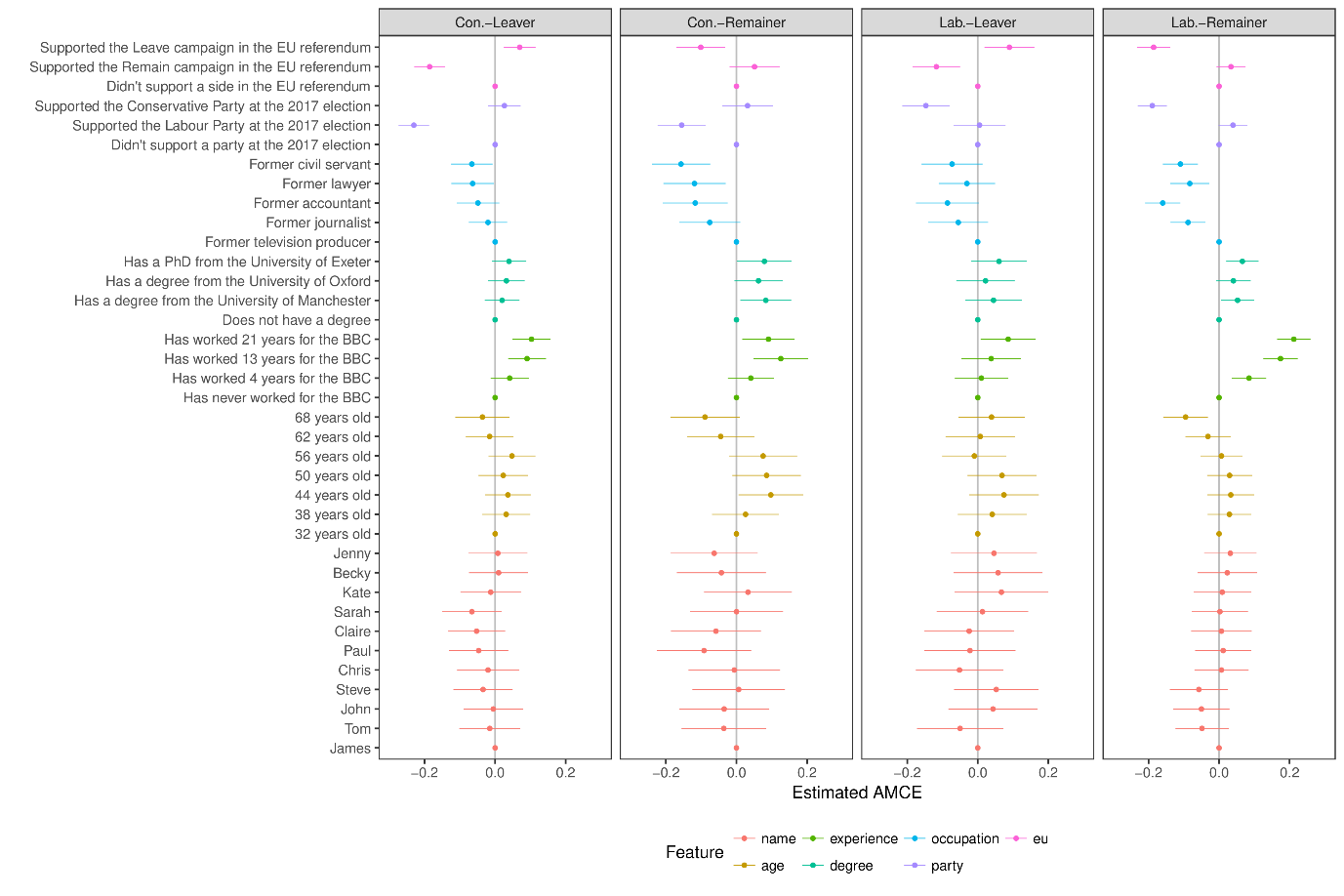 Figure A5b. 	Lodger conjoint experiment AMCEs separated by party and Brexit identity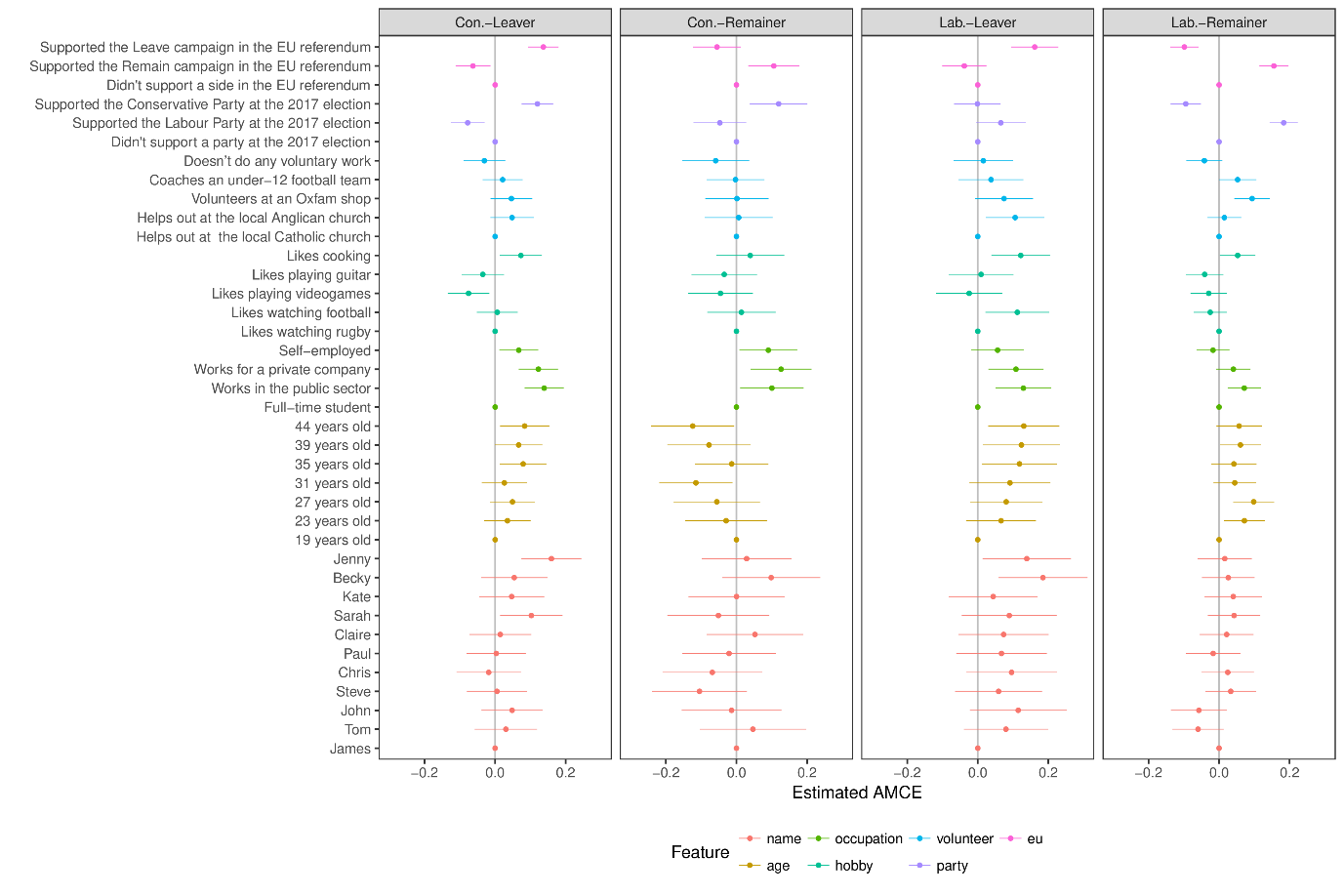 Party identityParty identityParty identityParty identityParty identityParty identityConservativeLabourOther partyNo partyTotal Brexit identityLeaver35%19%17%28%100%Remainer16%36%18%30%100%Neither22%19%10%49%100%Total25%26%16%34%100%Leaver identityBSEAge-group18-25-1.38*0.1026-30-0.99*0.1131-35-0.79*0.1036-40-0.60*0.1041-45-0.50*0.0946-50-0.27*0.0951-55-0.30*0.0956-60-0.28*0.0961-65-0.140.0966-70-0.110.0971-75-0.080.1076+-RegionScotland-0.70*0.07Wales-0.26*0.07Northeast-0.040.07Northwest-0.12*0.06Yorkshire-0.060.06East Midlands0.19*0.06West Midlands0.22*0.06Southwest-0.090.06East0.21*0.06London-0.070.06Southeast-Housing tenureCouncil or Housing Association0.19*0.05Private rental-0.080.05Other-0.31*0.07Mortgage-0.060.04Owner-RaceBlack-0.57*0.12Asian (Indian sub-continent)-0.44*0.11Asian (other)-0.23*0.14Mixed or other-0.12*0.09White-Highest qualificationHigher degree-1.63*0.08Degree-1.17*0.06Some higher education-0.76*0.07A-Level-0.66*0.06O-Level-0.21*0.06CSE-0.050.12Apprenticeship-0.16*0.07No qualifications-.ReligionNone-0.42*0.03Non-Christian-0.24*0.07Presbyterian-0.130.10Non-conformist-0.14*0.06Catholic-0.30*0.06Anglican-.GenderWoman-0.06*0.03Man-Household incomeMissing0.38*0.05Lowest quintile0.27*0.062nd quintile0.34*0.053rd quintile0.31*0.054th quintile0.22*0.05Highest quintile-Occupational classMissing-0.34*0.06Old middle class-0.25*0.07New middle class-0.43*0.06Junior middle class-0.30*0.06Own account-0.20*0.08Personal service-0.45*0.15Foremen-0.200.10Working class-Constant1.57*0.12Nagelkerke pseudo R2Nagelkerke pseudo R20.21Conservative identityConservative identityBSEAge-group18-25-1.81*0.1426-30-1.15*0.1431-35-1.04*0.1336-40-0.86*0.1241-45-0.88*0.1246-50-0.85*0.1151-55-0.79*0.1256-60-0.66*0.1161-65-0.58*0.1166-70-0.32*0.1171-75-0.080.1276+-RegionScotland-0.81*0.10Wales-1.13*0.10Northeast-1.40*0.10Northwest-1.07*0.07Yorkshire-1.23*0.08East Midlands-0.36*0.08West Midlands-0.62*0.08Southwest-0.20*0.08East-0.160.08London-0.58*0.07Southeast-Housing tenureCouncil or Housing Association-1.17*0.07Private rental-0.43*0.07Other-0.41*0.10Mortgage-0.19*0.05Owner-RaceBlack-1.94*0.21Asian (Indian sub-continent)-1.02*0.15Asian (other)0.200.18Mixed or other-0.62*0.12White-Highest qualificationHigher degree-0.130.10Degree0.27*0.08Some higher education0.21*0.09A-Level0.43*0.08O-Level0.42*0.08CSE0.260.14Apprenticeship0.38*0.09No qualifications-ReligionNone-0.83*0.04Non-Christian-0.53*0.10Presbyterian-0.230.14Non-conformist-0.21*0.08Catholic-0.58*0.07Anglican-GenderWoman-0.20*0.04Man-Household incomeMissing-0.24*0.06Lowest quintile-0.77*0.072nd quintile-0.72*0.073rd quintile-0.40*0.074th quintile-0.34*0.06Highest quintile-Occupational classMissing0.38*0.07Old middle class0.74*0.09New middle class0.24*0.08Junior middle class0.30*0.08Own account0.70*0.10Personal service0.370.22Foremen0.230.13Working class-Constant1.96*0.14Nagelkerke pseudo R2Nagelkerke pseudo R20.27Leaver identityBSEAge0.02*0.01RegionScotland-0.59*0.29England and Wales-RaceNon-white-0.72*0.32White-Highest qualificationDegree-1.22*0.22A-level-0.80*0.22O-level-0.210.36Less than O-level-ReligionNone-0.40*0.18Non-Christian-0.310.38Presbyterian-0.410.45Non-conformist-0.190.34Catholic-0.530.31Anglican-.GenderWoman-0.160.15Man-Household incomeMissing0.370.24Lowest quintile0.54*0.262nd quintile0.110.243rd quintile0.130.254th quintile-0.070.24Highest quintile-Occupational classMissing-0.420.27Old middle class-0.170.31New middle class-0.180.27Junior middle class-0.000.28Own account-0.100.36Personal service-0.710.56Foremen0.320.53Working class-Strength of British identityStrength of British identity0.10*0.05Constant-0.520.52Nagelkerke pseudo R2Nagelkerke pseudo R20.23BSEBrexit identityLeaver -0.33*0.06Remainer0.88*0.06No identity-Party identityConservative0.040.06Labour0.24*0.06Other party0.20*0.07No identity-Constant2.87*0.05Adjusted R20.31BSEBrexit identityLeaver 0.66*0.06Remainer-0.68*0.06No identity-Party identityConservative0.080.06Labour-0.12*0.06Other party0.060.07No identityConstant2.59*0.06Adjusted R20.29BSEBrexit identityLeaver 1.07*0.06Remainer-0.42*0.06No identity-Party identityConservative0.110.06Labour0.000.06Other party0.020.07No identity-Constant2.79*0.05Adjusted R20.37BSEBrexit identityLeaver -0.78*0.06Remainer0.90*0.06No identity-Party identityConservative-0.100.06Labour0.100.06Other party0.080.07No identity-Constant2.67*0.06Adjusted R20.39BSEBrexit identityLeaver 0.27*0.06Remainer-0.49*0.06No identity-Party identityConservative0.25*0.06Labour-0.30*0.06Other party-0.130.07No identity-GenderMan0.09*0.04Woman-Age-0.000.01Age finished education16 or under-0.190.1317-19-0.190.1320 or over-0.220.13Unknown-Social gradeA0.31*0.09B0.27*0.08C10.20*0.07C20.18*0.08D0.19*0.09E-RegionNorth East0.250.13North West0.28*0.10Yorkshire0.180.10East Midlands0.090.11West Midlands0.160.10East0.31*0.10London0.28*0.10South East0.21*0.09South West0.31*0.10Wales0.170.12Scotland-Constant2.42*0.17Adjusted R20.21BSEBrexit identityLeave 0.39*0.10Remain0.010.10No identity-Party identityConservative0.39*0.07Labour-0.130.07Other party-0.120.09No identity-Strength of British identity Strength of British identity -0.010.02Constant2.13*0.13Adjusted R20.13FeatureLevelsParty affiliationDidn't support a party at the 2017 election          Supported the Labour Party at the 2017 election      Supported the Conservative Party at the 2017 electionBrexit affiliationDidn't support a side in the EU referendum           Supported the Remain campaign in the EU referendum   Supported the Leave campaign in the EU referendum    Name/sexJames                                                Tom                                                  John                                                 Steve                                                Chris                                                Paul                                                 Claire                                               Sarah                                                Kate                                                 Becky                                                Jenny                                                Age       32 years old                                         38 years old                                         44 years old                                         50 years old                                         56 years old                                         62 years old                                         68 years old                                         BBC experienceHas never worked for the BBC                         Has worked 4 years for the BBC                       Has worked 13 years for the BBC                      Has worked 21 years for the BBC                      EducationDoes not have a degree                               Has a degree from the University of Manchester       Has a degree from the University of Oxford           Has a PhD from the University of Exeter              OccupationFormer television producer                           Former journalist                                    Former accountant                                    Former lawyer                                        Former civil servant                                 FeatureLevelsParty affiliationDidn't support a party at the 2017 election          Supported the Labour Party at the 2017 election      Supported the Conservative Party at the 2017 electionBrexit affiliationDidn't support a side in the EU referendum           Supported the Remain campaign in the EU referendum   Supported the Leave campaign in the EU referendum    Name/sexJames                                         Tom                                           John                                          Steve                                         Chris                                         Paul                                          Claire                                        Sarah                                         Kate                                          Becky                                         Jenny                                         Age19 years old                                  23 years old                                  27 years old                                  31 years old                                  35 years old                                  39 years old                                  44 years old                                  OccupationFull-time student                             Works in the public sector                    Works for a private company                   Self-employed                                 HobbiesLikes watching rugby                          Likes watching football                       Likes playing videogames                      Likes playing guitar                          Likes cooking                                 Voluntary workHelps out at  the local Catholic church       Helps out at the local Anglican church        Volunteers at an Oxfam shop                   Coaches an under-12 football team             Doesn't do any voluntary work